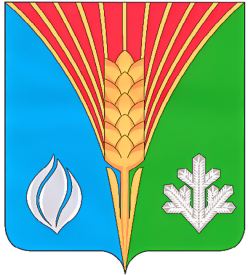                                                          №19  14 апреля 2021 года     __________________________________________________________________Газета муниципального образования       Костинский сельсовет   Курманаевского                                 района                                      Оренбургской  областиПОСТАНОВЛЕНИЕ ГЛАВЫ14.04.2021	№16-пОб утверждении Порядка снабжения населения МО Костинский сельсовет Курманаевского района Оренбургской области твердым топливом (дровами)В соответствии с Федеральным законом от 06.10.2003 № 131—ФЗ «Об общих принципах организации местного самоуправления в Российской Федерации», на основании Устава МО Костинский сельсовет Курманаевского района Оренбургской области, в целях обеспечения населения МО Костинский сельсовет Курманаевского района Оренбургской области проживающего в жилых домах с печным отоплением, твердым топливом (дровами), администрация МО Костинский сельсовет Курманаевского района Оренбургской области постановляет:Утвердить прилагаемый Порядок организации снабжения населения МО Костинский сельсовет Курманаевского района Оренбургской области твердым топливом (дровами).2. Контроль за исполнением данного постановления оставляю за собой.3.Постановление вступает в силу после его официального опубликования в газете «Вестник Костинского сельсовета» и подлежит размещению на официальном сайте муниципального образования Костинский сельсовет.Глава администрации                                                                                                             Ю.А.СолдатовРазослано: в дело, Администрации Курманаевского района, прокурору.Приложение №1 к постановлению администрациимуниципального образованияКостинский сельсовет                      от 14.04.2021 № 00-пПорядок организации снабжения населения МО Костинский сельсоветКурманаевского района Оренбургской области твердым топливом (дровами)1. Общие положенияl . I . Настоящее Положение об организации снабжения населения твердым топливом (углем) (далее — Положение) разработано в целях организации и обеспечения твердым топливом (углем) (далее топливом) населения МО Костинский сельсовет Курманаевского района Оренбургской области, проживающего в жилых домах (домовладениях) с печным отоплением, и в соответствии с Федеральным законом от 06.10.2003 г. ТФ 131-ФЗ «Об общих принципах организации местного самоуправления в Российской Федерации», статьей 1.57 Жилищного кодекса Российской Федерации, постановлением Правительства РФ от 06.05.2011 г. № 354 «О предоставлении коммунальных услуг собственникам и пользователям помещений в многоквартирных домах и жилых домов», Постановления Правительства Оренбургской области от 17.08.2012 № 686-п «Об утверждении нормативов потребления коммунальных услуг на территории Оренбургской области».1.2. Действие настоящего Положения распространяется на граждан, зарегистрированных и проживающих по месту жительства в жилом доме (домовладении) или собственников жилого дома (домовладения), прописанных в данном жилом доме при предоставлении соответствующих документов.1.3. Периодом снабжения граждан топливом является календарный год.2.Организация обеспечения населения топливом2.1. Непосредственное снабжение твердым топливом населения, проживающего в многоквартирных жилых дома, индивидуальных жилых домах (домовладениях) с печным отоплением осуществляет топливоснабжающая организация.3.Стоимость топливаРозничные цены на твердое топливо устанавливаются нормативноправовым актом Правительства Оренбургской области.Размер платы за доставку топлива к месту, указанному потребителем, устанавливается по соглашению потребителя и исполнителя услуги.4.Норматив потребления и сроки доставки топливаНорма отпуска твердого топлива (угля) для отопления жилых домов с печным отоплением определяется нормативно-правовым актом Правительства Оренбургской областиСроки доставки топлива населению не должны превышать более 20 дней с момента оплаты.5.Полномочия администрации МО Костинский сельсовет Курманаевского района Оренбургской области по обеспечению населения твердым топливом5.1.Администрация МО Костинский сельсовет Курманаевского района Оренбургской области следующую деятельность:ежегодно на планируемый год определяет потребность населения в топливе;в установленном порядке подписывает соглашение с топливоснабжающей организацией на предоставление субсидии на возмещение части затрат в связи с предоставлением услуг по обеспечению углем населения;З) взаимодействует с организациями различных форм собственности для оценки качества оказываемых услуг исполнителем;совместно с топливоснабжающей организацией информирует жителей муниципального образования, в том числе и через средства массовой информации, по вопросам обеспечения их топливом;запрашивает и получает от организаций различных форм собственности информацию, необходимую для осуществления своих полномочий в соответствии с настоящим положением;контролирует процесс получения услуг по снабжению населения муниципального образования топливом в полном объеме и соответствующего качества;решает спорные вопросы, возникающие между топливоснабжающей организацией и потребителями топлива.6.Полномочия топливоснабжающих организаций по созданию условий снабжения населения твердым топливом6.1. Топливоснабжающая организация осуществляет следующую деятельность:1) самостоятельно заготавливает для населения топливо; 2) ежемесячно предоставляет: заявку на предоставление субсидии до 03 числа месяца, следующего за отчетным, па основании фактического объема угля, реализованного за отчетный месяц;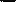 - списки получателей угля с указанием Ф.И.О., адреса, количества тонн за отчетный месяц и расчет размера субсидии (согласно приложению № 1) до 20 числа месяца, следующего за ым; 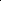 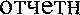 - акт сверки расчетов до 25 числа месяца, следующего за окончанием квартала.- расчет транспортных расходов.З) совместно с администрацией МО Костинский сельсовет Курманаевского района информирует население через средства массовой информации по вопросам обеспечения их топливом;4) ежеквартально осуществляет сверку взаимных расчетов по договору (соглашению) и муниципальному контракту на поставку угля для нужд населения, в части возмещения разницы в пене, возникающей в результате применения государственного регулирования цен на уголь для населения по договору субсидий.Приложение №2 к постановлению администрациимуниципального образованияКостинский сельсовет                      от 00.03.2021 № 00-пРЕЕСТР по обеспечению граждан твердым топливом по МО Костинский сельсовет Курманаевского района за ______квартал 2021 годаРуководитель организации _________________	________________	М.П. подпись	ПОСТАНОВЛЕНИЕ ГЛАВЫ14.04.2021	№17-пОб утверждении Правил определения среднемесячного заработка, из которого исчисляется размер пенсии за выслугу лет лицам, замещавшим муниципальные должности и должности муниципальной службы органов местного самоуправления муниципального образования Костинский сельсовет Курманаевского района Оренбургской областиРуководствуясь Уставом муниципального образования Костинский сельсовет и в целях исполнения решения Совета депутатов муниципального образования Костинский сельсовет от 05.06.2018 № 68 «Об установлении пенсии за выслугу лет лицам, замещавшим муниципальные должности и должности муниципальной службы органов местного самоуправления муниципального образования  Костинский  сельсовет Курманаевского района:1.Утвердить Правила определения среднемесячного заработка, из которого исчисляется размер пенсии за выслугу лет лицам, замещавшим муниципальные должности и должности муниципальной службы органов местного самоуправления муниципального образования Костинский сельсовет Курманаевского района Оренбургской области (далее – Правила), согласно приложению.2.Постановление администрации Костинский сельсовет № 38-п от 18.09.2014 года «Об утверждении Правил определения среднемесячного заработка, из которого исчисляется размер пенсии за выслугу лет лицам, замещавшим муниципальные должности и должности муниципальной службы органов местного самоуправления муниципального образования Костинский сельсовет Курманаевского района Оренбургской области признать утратившим силу.3.Контроль за исполнением настоящего постановления возложить на бухгалтера Городецкую Е.И. 4.Постановление вступает в силу после официального опубликования в газете «Вестник Костинского сельсовета» и распространяет свое действие на правоотношения, возникшие с 01.01.2021 года.        Глава муниципального образования                                                                                         Ю.А.Солдатов                                Разослано: в дело, Правительству области, прокурору, финотделу, специалисту по кадрам, Городецкой Е.И Приложение кпостановлению администрациимуниципального образованияКостинский сельсоветот 14.04.2021 №17-пПравилаопределения среднемесячного заработка из которого исчисляется размер пенсии за выслугу лет лицам, замещавшим муниципальные должности и должности муниципальной службы органов местного самоуправления муниципального образования Костинский  сельсовет Курманаевского района Оренбургской области1. Настоящие Правила определяют порядок расчета среднемесячного заработка, исходя из которого исчисляется размер пенсии за выслугу лет лицам, замещавшим муниципальные должности и должности муниципальной службы органов местного самоуправления муниципального образования Костинский  сельсовет Курманаевского района (далее соответственно -  среднемесячный заработок, муниципальные служащие).2. Для определения среднемесячного заработка лиц, замещавших должности муниципальной службы органов местного самоуправления муниципального образования Костинский  сельсовет Курманаевского района, и муниципальные должности органов местного самоуправления муниципального образования Костинский  сельсовет Курманаевского района, в том числе депутатов представительного органа муниципального образования (осуществляющего депутатскую деятельность на постоянной основе), оплата труда которых осуществляется за счет средств районного бюджета, учитывается денежное содержание,   состоящее из следующих выплат:а) месячный должностной оклад; б) ежемесячная надбавка за классный чин; в) ежемесячная надбавка к должностному окладу за выслугу лет в размере до 40 процентов;г) ежемесячная надбавка к должностному окладу за особые условия службы;д) ежемесячная надбавка к должностному окладу за работу со сведениями, составляющими государственную тайну;е) премии за выполнение особо важных и сложных заданий, премии по итогам работы (в расчетном периоде учитывается не более одной годовой, двух полугодовых и четырех квартальных премий);ж) ежемесячное денежное поощрение;з) единовременная выплата при предоставлении ежегодного оплачиваемого отпуска (в расчетном периоде учитывается не более двух должностных окладов). К денежному содержанию муниципального служащего в соответствии с федеральным законодательством устанавливается районный коэффициент.Лицам, замещавшим должности муниципальной службы, среднемесячный заработок индексируется при централизованном повышении денежного содержания лицам, замещающим муниципальные должности и должности муниципальной службы органов местного самоуправления муниципального образования Костинский  сельсовет Курманаевского района.4. Расчет среднемесячного заработка производится по выбору муниципального служащего исходя из оплаты труда (денежного содержания), указанной в пункте 2  настоящих Правил, за последние 12 полных календарных месяцев муниципальной службы, предшествующих месяцу ее прекращения либо месяцу достижения им возраста, дающего право на страховую пенсию по старости в соответствии с Федеральным законом от 28 декабря 2013 года N 400-ФЗ "О страховых пенсиях", при наличии стажа муниципальной службы, дающего право на пенсию за выслугу лет, на момент достижения пенсионного возраста, в том числе досрочно назначаемую страховую пенсию по старости, назначенную в соответствии с Законом Российской Федерации от 19.04.1991 № 1032-1 «О занятости населения в Российской Федерации» (далее - расчетный период).5. При исчислении среднемесячного заработка из расчетного периода исключаются:-  компенсация за неиспользованный отпуск; - время нахождения муниципального служащего в отпуске без сохранения денежного содержания;- период временной нетрудоспособности;- период, в котором отсутствуют фактически отработанные дни.В случае если на расчетный период приходится ежегодный оплачиваемый отпуск за периоды более чем один рабочий год, то при исчислении среднемесячного заработка выплаты, указанные в подпункте "з" пункта 2 настоящих Правил, учитываются только один раз.6. Размер среднемесячного заработка, если расчетный период отработан полностью, определяется путем деления общей суммы оплаты труда (денежного содержания), указанной в пункте 2  настоящих Правил, фактически начисленной в расчетном периоде, на 12.В случаях, если из расчетного периода исключаются время нахождения муниципального служащего в отпуске без сохранения денежного содержания и период временной нетрудоспособности или если расчетный период отработан не полностью (менее 12 месяцев), размер среднемесячного заработка определяется путем деления суммы оплаты труда (денежного содержания) на количество фактически отработанных дней в расчетном периоде и умножения на 21 (среднемесячное число рабочих дней в году). При этом выплаты, указанные в подпунктах "е" и "з" пункта 2 настоящих Правил, учитываются при определении среднемесячного заработка в размере одной двенадцатой фактически начисленных в этом периоде выплат.7. В случае, если расчетный период состоит из времени нахождения муниципального служащего в отпуске без сохранения оплаты труда (денежного содержания) и периода временной нетрудоспособности, а также если в расчетном периоде отсутствуют фактически отработанные дни, по заявлению муниципального служащего для исчисления среднемесячного заработка взамен исключенных месяцев в расчетном периоде могут быть учтены другие полные календарные месяцы, непосредственно предшествующие (не более двух лет) расчетному периоду.8. Размер среднемесячного заработка, исходя из которого исчисляется размер пенсии за выслугу лет лицам, замещавшим муниципальные должности и должности муниципальной службы муниципального образования Костинский  сельсовет Курманаевского района, не может превышать 2,8 должностного оклада с учетом районного коэффициента, установленного лицу, замещавшему должности муниципальной службы в расчетном периоде. При замещении в расчетном периоде муниципальным служащим должностей, по которым установлены различные должностные оклады, размер среднемесячного заработка не может превышать 2,8 должностного оклада с учетом районного коэффициента по должности, замещаемой на день прекращения муниципальной службы.9. Справка о размере среднемесячного заработка для исчисления пенсии за выслугу лет лицам, замещавшим муниципальные должности и должности муниципальной службы, оформляется органом местного самоуправления муниципального образования Костинский  сельсовет Курманаевского района, администрация муниципального образования Костинский  сельсовет, в котором заявитель замещал муниципальную должность или должность муниципальной службы, по форме согласно приложению к настоящим Правилам и  заверяется подписями руководителя, главного бухгалтера (начальника отдела бухгалтерского учета или иного должностного лица исполняющего его обязанности) и печатью соответствующего органа.В случае ликвидации или реорганизации органа местного самоуправления муниципального образования Костинский  сельсовет Курманаевского района, справка о размере среднего заработка оформляется администрацией муниципального образования Костинский сельсовет Курманаевского района, либо органом местного самоуправления, которому переданы функции ликвидированного (реорганизованного) органа, либо администрацией муниципального образования Костинский сельсовет Курманаевского района, в случае, если функции ликвидированного (реорганизованного) органа никому не передавались.Приложение к Правилам________________________________________________________________________________________(наименование органа  местного самоуправления муниципального образования Курманаевский район)"________" ________________ 20___ г.№ ___________Справкао размере среднемесячного заработка для исчисления пенсии за выслугу лет лицам, замещавшим муниципальные должностии должности муниципальной службы органов местного самоуправления муниципального образования Костинский сельсовет Курманаевского районаВыдана __________________________________________________________________________________________________________________________________________________________,                                                                                                                            (фамилия, имя, отчество)замещавшего(ей) должность ________________________________________________________________________________________________________________________________________                                                                                                                           (наименование должности) в _______________________________________________________________________________________________________________________________________________________________,                                                       (наименование органа местного самоуправления муниципального образования Курманаевский район)  в том, что его(ее) среднемесячный заработок за период с ___________________по _____________________ составляет:Среднемесячный заработок _____________________________________________________________________________________________________________________ рублей__________коп.                                                                                                                     (сумма по графе 12, разделенная на 12 месяцев)или ___________________________________________________________________________________________________________________________________________ рублей_________коп.     (сумма  по графе 12 минус сумма по графам 8 и 10, разделенная  на количество фактически отработанных дней в расчетном периоде  и умноженная на 21 день, плюс 1/12 суммы по графам 8 и 10)Среднемесячный размер должностного оклада ______________________________________рублей _____________________коп. (сумма по графе 3, разделенная на количество отработанных дней и умноженная на 21 день).Основание выдачи справки __________________________________________________Руководитель органа местного самоуправления                   ___________                        __________________                                                                                                      (подпись)                            (инициалы, фамилия)Главный бухгалтер   (начальник отдела бухгалтерского учета и отчетности)       ___________                        ___________________                                                                                                  (подпись)                              (инициалы, фамилия)                           М.П.ПОСТАНОВЛЕНИЕ ГЛАВЫ14.04.2021	№18-пОб утверждении отчета об исполнении бюджета муниципального образования Костинский сельсовет за 1 квартал 2021 года.В соответствии ст.12, ст.132 Конституции Российской Федерации, ст.264.2 Бюджетного кодекса Российской федерации, Устава муниципального образования Костинский сельсовет, ст.38 Положения о бюджетном процессе в муниципальном образовании Костинский сельсовет, утвержденного решением Совета депутатов от 19.09.2019 г № 107 администрация Костинского сельсовета Курманаевского района постановляет:1. Утвердить отчет об исполнении бюджета муниципального образования Костинский сельсовет за 1 квартал 2021 года по доходам в сумме 1401214 рубля 98 коп., по расходам в сумме 828202 рубля 85 коп., профицит бюджета в сумме 573012 рублей 13 копеек с показателями по:доходам бюджета поселения по кодам классификации доходов бюджета согласно приложению № 1;расходам бюджета поселения по разделам, подразделам классификации расходов бюджетов согласно приложению № 2;источники финансирования дефицита бюджета поселения по кодам  классификации источников финансирования дефицитов бюджетов согласно приложению № 3.2. Направить данное решение для подписания и обнародования  главе муниципального образования Костинский сельсовет Солдатов Ю.А.3. Постановление вступает в силу со дня подписания и подлежит официальному опубликованию в газете «Вестник Костинского сельсовета».Глава муниципального образования                                                                                                 Ю.А.СолдатовРазослано: в дело, прокурору, районной администрацииПриложение № 1 к постановлению администрациимуниципального образования Костинский сельсоветот 14.04.2021 г № 18-пПоказатели об исполнении доходов бюджета поселения за 1 квартал 2021 г.Приложение № 2 к постановлению администрациимуниципального образования Костинский сельсоветот 14.04.2021 г № 18-пПоказатели исполнения расходов бюджета поселения за 1 квартал 2021 г	ПОСТАНОВЛЕНИЕ ГЛАВЫ14.04.2021                           	№19-пОб утверждении муниципальной программы  «Использование  и  охрана  земель на территории  муниципального образования Костинский сельсовет Курманаевского района Оренбургской области на 2021-2024 годы.»В соответствии со ст.ст 11,13 Земельного кодекса Российской Федерации, Федеральным законом от 06.10.2003 № 131-ФЗ «Об общих принципах местного самоуправления в Российской Федерации», руководствуясь Уставом  муниципального образования  Костинский  сельсовет:1.Утвердить муниципальную программу   «Использование  и  охрана  земель  на территории муниципального образования Костинский сельсовет Курманаевского района Оренбургской области на 2021-2024 годы согласно приложению. 2.Контроль за исполнением настоящего постановления оставляю за собой.3.Настоящее постановление вступает в силу после его официального опубликования в газете «Вестник Костинского сельсовета».Глава муниципального образования                                                                                                   Ю.А.СолдатовРазослано: в дело, прокурору, районной администрацииПриложениек постановлению администрациимуниципального образования Костинского сельского поселения от 14.04.2021 №19-пМУНИЦИПАЛЬНАЯ  ПРОГРАММА«Использование  и  охрана  земель на территории  муниципального образования Костинский сельсовет Курманаевского района Оренбургской области на 2021-2024 годы.»2021гПАСПОРТ муниципальной программы «Использование и охрана земель на территории муниципального образования Костинский сельсовет Курманаевского района Оренбургской области на 2021-2024 годы»1. Содержание программы и обоснование необходимости её решения программными методами Земля — важнейшая часть общей биосферы, использование её связано со всеми другими природными объектами: водами, лесами, животным и растительным миром, полезными ископаемыми и иными ценностями недр земли. Без использования и охраны земли практически невозможно использование других природных ресурсов. При этом бесхозяйственность по отношению  земле немедленно наносит или в недалеком будущем будет наносить вред окружающей среде, приводить не только к разрушению поверхностного слоя земли — почвы, ее химическому и радиоактивному загрязнению, но и сопровождаться экологическим ухудшением всего природного комплекса. Программа «Использование и охрана земель на территории муниципального образования Костинский сельсовет Курманаевского района Оренбургской области на 2021-2024 годы» (далее Программа) направлена на создание благоприятных условий использования и охраны земель, обеспечивающих реализацию государственной политики эффективного и рационального использования и управления земельными ресурсами в интересах укрепления экономики. Использование значительных объемов земельного фонда в различных целях накладывает определенные обязательства по сохранению природной целостности всех звеньев экосистемы окружающей среды. В природе все взаимосвязано. Поэтому нарушение правильного функционирования одного из звеньев, будь то лес, животный мир, земля, ведет к дисбалансу и нарушению целостности экосистемы. Нерациональное использование земли, потребительское и бесхозяйственное отношение к ней приводит к нарушению выполняемых ею функций, снижению природных свойств. Охрана земли только тогда может быть эффективной, когда обеспечивается рациональное землепользование. Проблемы устойчивого социально-экономического развития Костинского сельсовета  и экологически безопасной жизнедеятельности его жителей на современном этапе  тесно связаны с решением вопросов охраны и использования земель.  На уровне сельского поселения можно решать местные  проблемы охраны и использования земель самостоятельно, причем полным, комплексным и разумным образом в интересах не только ныне живущих людей, но и будущих поколений. На территории Костинского сельсовета  имеются земельные участки для различного разрешенного использования. Наиболее ценными являются земли сельскохозяйственного назначения, относящиеся к сельскохозяйственным угодьям. Пастбища и сенокосы на территории поселения по своему культурно-техническому состоянию преимущественно чистые. Сенокосы используются фермерскими и личными подсобными хозяйствами. Экологическое состояние земель в среднем хорошее, но стихийные несанкционированные свалки, оказывают отрицательное влияние на окружающую среду, и усугубляют экологическую обстановку. 2. Основные цели и задачи Программы- использование земель способами, обеспечивающими сохранение экологических систем, способности земли быть средством, основой осуществления хозяйственной и иных видов деятельности; - предотвращение деградации, загрязнения, захламления, нарушения земель, других негативных (вредных) воздействий хозяйственной деятельности; - обеспечение улучшения и восстановления земель, подвергшихся деградации, загрязнению, захламлению, нарушению, другим негативным (вредным) воздействиям хозяйственной деятельности;  - улучшение земель, экологической обстановки в сельском поселении; сохранение и реабилитация природы сельского поселения для обеспечения здоровья и благоприятных условий жизнедеятельности населения; - систематическое проведение инвентаризация земель, выявление нерационально используемых земель в целях передачи их в аренду (собственность); - обеспечение улучшения и восстановления земель, подвергшихся деградации, нарушению и другим негативным (вредным) воздействиям; - сохранения качества земель (почв) и улучшение экологической обстановки; - защита и улучшение условий окружающей среды для обеспечения здоровья и благоприятных условий жизнедеятельности населения. Задачи программы: - повышение эффективности использования и охраны земель; - оптимизация деятельности в сфере обращения с отходами производства и потребления; - обеспечение организации рационального использования и охраны земель; - проведение инвентаризации земель. 3. Ресурсное обеспечение Программы Финансирование мероприятий Программы не предусмотрено. 4. Механизм реализации Программы. Реализация Программы осуществляется в соответствии с нормативно-правовым актом, регламентирующим механизм реализации данной программы на территории  муниципального образования Костинский сельсовет Курманаевского района Оренбургской области на 2021-2024 годы». Исполнители программы осуществляют: - нормативно-правое и методическое обеспечение реализации Программы; - подготовку предложений по объемам и условиям предоставления средств бюджета для реализации Программы; - организацию информационной и разъяснительной работы, направленной на освещение целей и задач Программы; - с целью охраны земель проводят инвентаризацию земель поселения. Инвентаризация земель проводится для предотвращения деградации, загрязнения, захламления, нарушения земель, других негативных (вредных) воздействий хозяйственной деятельности, выявление неиспользуемых, нерационально используемых или используемых не по целевому назначению и не в соответствии с разрешенным использованием земельных участков, других характеристик земель. 5.Организация, контроль за ходом реализации Программы	Контроль за ходом реализации Программы осуществляет администрация поселения в соответствии с ее полномочиями, установленными действующим законодательством.6.Оценка социально-экономической эффективности реализации ПрограммыОценка эффективности реализации Программы осуществляется ежегодно, в срок до 1 марта числа месяца, следующего за отчетным периодом в течении всего срока реализации Программы. Оценка эффективности реализации Программы должна содержать общую оценку вклада Программы в социально-экономическое развитие Костинского сельсовета.Отчет о реализации программы в соответствующем году должен содержать:1) общий объем фактически проведенных расходов, всего и в том числе по источникам финансирования;2) перечень завершенных в течении года мероприятий по Программе;3) перечень не завершенных в течении года мероприятий по Программе и процент их не завершения;4)анализ причин несвоевременного завершения программных мероприятий;5)предложения о привлечении дополнительных источников финансирования и иных способов достижения программных целей либо о прекращении дальнейшей реализации Программы.7. Ожидаемые результаты Программы Реализация данной Программы будет содействовать упорядочению землепользования; вовлечение в оборот новых земельных участков; повышению инвестиционной привлекательности сельского поселения, соответственно росту экономики,  более эффективному использованию и охране земель. Приложение к муниципальной программе Перечень основных мероприятий программы «Использование и охрана земель  на территории муниципального образования Костинский сельсовет Курманаевского района Оренбургской области на 2021-2024 годы»Перечень домохозяйств
(адреса)Дата продажиПлощадь отапливаемая печным отоплениемВид топливаОбъем топливаМинимальная цена по постановлению, рубРозничная цена, рубИтогоГод, месяцы (расчетный период - 12 полных календарных месяцев)Количество фактически отработанных днейФактически начислено (рублей)Фактически начислено (рублей)Фактически начислено (рублей)Фактически начислено (рублей)Фактически начислено (рублей)Фактически начислено (рублей)Фактически начислено (рублей)Фактически начислено (рублей)Фактически начислено (рублей)Итого (рублей)Год, месяцы (расчетный период - 12 полных календарных месяцев)Количество фактически отработанных днейдолжностной окладнадбавки к должностному окладунадбавки к должностному окладунадбавки к должностному окладунадбавки к должностному окладупремии за выполнение особо важных и сложных заданийежемесячное денежное поощрениеединовременная выплата при предоставлении ежегодного оплачиваемого отпуска районный коэффициентИтого (рублей)Год, месяцы (расчетный период - 12 полных календарных месяцев)Количество фактически отработанных днейдолжностной окладЕжемесячная надбавка за классный чинза особые условия муниципальной службыза выслугу лет (до 40 процентов)за работу со сведениями, составляющими государствен- ную тайнупремии за выполнение особо важных и сложных заданийежемесячное денежное поощрениеединовременная выплата при предоставлении ежегодного оплачиваемого отпуска районный коэффициентИтого (рублей)123456789101112ВсегоНаименование показателяКод дохода по бюджетной классификацииУтверждено по бюджетупоселенияИсполненопо бюджету муниципального образования  на01.04.2021Процентисполне-ния 13456Доходы бюджета - всегоX3 633 101,001 401 214,9838,57в том числе:НАЛОГОВЫЕ И НЕНАЛОГОВЫЕ ДОХОДЫ000 100000000000000001 186 660,001 108 216,4493,39НАЛОГИ НА ПРИБЫЛЬ, ДОХОДЫ000 1010000000000000091 000,0048 834,6453,66Налог на доходы физических лиц000 1010200001000011091 000,0048 834,6453,66Налог на доходы физических лиц с доходов, источником которых является налоговый агент, за исключением доходов, в отношении которых исчисление и уплата налога осуществляются в соответствии со статьями 227, 227.1 и 228 Налогового кодекса Российской Федерации000 1010201001000011089 000,0048 834,6454,87Налог на доходы физических лиц с доходов, источником которых является налоговый агент, за исключением доходов, в отношении которых исчисление и уплата налога осуществляются в соответствии со статьями 227, 227.1 и 228 Налогового кодекса Российской Федерации000 1010201001000011089 000,000,00Налог на доходы физических лиц с доходов, источником которых является налоговый агент, за исключением доходов, в отношении которых исчисление и уплата налога осуществляются в соответствии со статьями 227, 227.1 и 228 Налогового кодекса Российской Федерации (сумма платежа (перерасчеты, недоимка и задолженность по соответствующему платежу, в том числе по отмененному)000 101020100110001100,0048 833,55Налог на доходы физических лиц с доходов, источником которых является налоговый агент, за исключением доходов, в отношении которых исчисление и уплата налога осуществляются в соответствии со статьями 227, 227.1 и 228 Налогового кодекса Российской Федерации (пени по соответствующему платежу)000 101020100121001100,001,09Налог на доходы физических лиц с доходов, полученных от осуществления деятельности физическими лицами, зарегистрированными в качестве индивидуальных предпринимателей, нотариусов, занимающихся частной практикой, адвокатов, учредивших адвокатские кабинеты, и других лиц, занимающихся частной практикой в соответствии со статьей 227 Налогового кодекса Российской Федерации000 101020200100001101 000,000,00Налог на доходы физических лиц с доходов, полученных физическими лицами в соответствии со статьей 228 Налогового кодекса Российской Федерации000 101020300100001101 000,000,00НАЛОГИ НА ТОВАРЫ (РАБОТЫ, УСЛУГИ), РЕАЛИЗУЕМЫЕ НА ТЕРРИТОРИИ РОССИЙСКОЙ ФЕДЕРАЦИИ000 10300000000000000273 460,0061 313,2322,42Акцизы по подакцизным товарам (продукции), производимым на территории Российской Федерации000 10302000010000110273 460,0061 313,2322,42Доходы от уплаты акцизов на дизельное топливо, подлежащие распределению между бюджетами субъектов Российской Федерации и местными бюджетами с учетом установленных дифференцированных нормативов отчислений в местные бюджеты000 10302230010000110125 560,0027 516,2921,91Доходы от уплаты акцизов на дизельное топливо, подлежащие распределению между бюджетами субъектов Российской Федерации и местными бюджетами с учетом установленных дифференцированных нормативов отчислений в местные бюджеты (по нормативам, установленным федеральным законом о федеральном бюджете в целях формирования дорожных фондов субъектов Российской Федерации)000 10302231010000110125 560,0027 516,2921,91Доходы от уплаты акцизов на моторные масла для дизельных и (или) карбюраторных (инжекторных) двигателей, подлежащие распределению между бюджетами субъектов Российской Федерации и местными бюджетами с учетом установленных дифференцированных нормативов отчислений в местные бюджеты000 10302240010000110720,00192,9926,80Доходы от уплаты акцизов на моторные масла для дизельных и (или) карбюраторных (инжекторных) двигателей, подлежащие распределению между бюджетами субъектов Российской Федерации и местными бюджетами с учетом установленных дифференцированных нормативов отчислений в местные бюджеты (по нормативам, установленным федеральным законом о федеральном бюджете в целях формирования дорожных фондов субъектов Российской Федерации)000 10302241010000110720,00192,9926,80Доходы от уплаты акцизов на автомобильный бензин, подлежащие распределению между бюджетами субъектов Российской Федерации и местными бюджетами с учетом установленных дифференцированных нормативов отчислений в местные бюджеты000 10302250010000110165 170,0038 518,1723,32Доходы от уплаты акцизов на автомобильный бензин, подлежащие распределению между бюджетами субъектов Российской Федерации и местными бюджетами с учетом установленных дифференцированных нормативов отчислений в местные бюджеты (по нормативам, установленным федеральным законом о федеральном бюджете в целях формирования дорожных фондов субъектов Российской Федерации)000 10302251010000110165 170,0038 518,1723,32Доходы от уплаты акцизов на прямогонный бензин, подлежащие распределению между бюджетами субъектов Российской Федерации и местными бюджетами с учетом установленных дифференцированных нормативов отчислений в местные бюджеты000 10302260010000110-17 990,00-4 914,2227,32Доходы от уплаты акцизов на прямогонный бензин, подлежащие распределению между бюджетами субъектов Российской Федерации и местными бюджетами с учетом установленных дифференцированных нормативов отчислений в местные бюджеты (по нормативам, установленным федеральным законом о федеральном бюджете в целях формирования дорожных фондов субъектов Российской Федерации)000 10302261010000110-17 990,00-4 914,2227,32НАЛОГИ НА СОВОКУПНЫЙ ДОХОД000 10500000000000000145 000,00840 746,36579,83Единый сельскохозяйственный налог000 10503000010000110145 000,00840 746,36579,83Единый сельскохозяйственный налог000 10503010010000110145 000,00839 807,36579,83Единый сельскохозяйственный налог000 10503010010000110145 000,000,00Единый сельскохозяйственный налог (сумма платежа (перерасчеты, недоимка и задолженность по соответствующему платежу, в том числе по отмененному)000 105030100110001100,00839 807,36Единый сельскохозяйственный налог (за налоговые периоды, истекшие до 1 января 2011 года)000 105030200100001100,00939,00Единый сельскохозяйственный налог (за налоговые периоды, истекшие до 1 января 2011 года) (сумма платежа (перерасчеты, недоимка и задолженность по соответствующему платежу, в том числе по отмененному)000 105030200110001100,00939,00НАЛОГИ НА ИМУЩЕСТВО000 10600000000000000654 000,0021 959,213,36Налог на имущество физических лиц000 1060100000000011044 000,001 520,163,45Налог на имущество физических лиц, взимаемый по ставкам, применяемым к объектам налогообложения, расположенным в границах сельских поселений000 1060103010000011044 000,001 520,163,45Налог на имущество физических лиц, взимаемый по ставкам, применяемым к объектам налогообложения, расположенным в границах сельских поселений000 1060103010000011044 000,000,00Налог на имущество физических лиц, взимаемый по ставкам, применяемым к объектам налогообложения, расположенным в границах сельских поселений (сумма платежа (перерасчеты, недоимка и задолженность по соответствующему платежу, в том числе по отмененному)000 106010301010001100,001 192,56Налог на имущество физических лиц, взимаемый по ставкам, применяемым к объектам налогообложения, расположенным в границах сельских поселений (пени по соответствующему платежу)000 106010301021001100,00327,60Земельный налог000 10606000000000110610 000,0020 439,053,35Земельный налог с организаций000 106060300000001101 000,006 575,00657,5Земельный налог с организаций, обладающих земельным участком, расположенным в границах сельских поселений000 106060331000001101 000,006 575,00657,5Земельный налог с организаций, обладающих земельным участком, расположенным в границах сельских поселений000 106060331000001101 000,000,00Земельный налог с организаций, обладающих земельным участком, расположенным в границах сельских поселений (сумма платежа (перерасчеты, недоимка и задолженность по соответствующему платежу, в том числе по отмененному)000 106060331010001100,006 575,00Земельный налог с физических лиц000 10606040000000110609 000,0013 864,052,28Земельный налог с физических лиц, обладающих земельным участком, расположенным в границах сельских поселений000 10606043100000110609 000,0013 864,052,28Земельный налог с физических лиц, обладающих земельным участком, расположенным в границах сельских поселений000 10606043100000110609 000,000,00Земельный налог с физических лиц, обладающих земельным участком, расположенным в границах сельских поселений (сумма платежа (перерасчеты, недоимка и задолженность по соответствующему платежу, в том числе по отмененному)000 106060431010001100,0013 283,37Земельный налог с физических лиц, обладающих земельным участком, расположенным в границах сельских поселений (пени по соответствующему платежу)000 106060431021001100,00580,68ГОСУДАРСТВЕННАЯ ПОШЛИНА000 108000000000000001 200,002 900,00241,67Государственная пошлина за совершение нотариальных действий (за исключением действий, совершаемых консульскими учреждениями Российской Федерации)000 108040000100001101 200,002 900,00241,67Государственная пошлина за совершение нотариальных действий должностными лицами органов местного самоуправления, уполномоченными в соответствии с законодательными актами Российской Федерации на совершение нотариальных действий000 108040200100001101 200,002 900,00241,67Государственная пошлина за совершение нотариальных действий должностными лицами органов местного самоуправления, уполномоченными в соответствии с законодательными актами Российской Федерации на совершение нотариальных действий000 108040200100001101 200,000,00Государственная пошлина за совершение нотариальных действий должностными лицами органов местного самоуправления, уполномоченными в соответствии с законодательными актами Российской Федерации на совершение нотариальных действий000 108040200110001100,002 900,00ДОХОДЫ ОТ ИСПОЛЬЗОВАНИЯ ИМУЩЕСТВА, НАХОДЯЩЕГОСЯ В ГОСУДАРСТВЕННОЙ И МУНИЦИПАЛЬНОЙ СОБСТВЕННОСТИ000 1110000000000000022 000,000,00Доходы, получаемые в виде арендной либо иной платы за передачу в возмездное пользование государственного и муниципального имущества (за исключением имущества бюджетных и автономных учреждений, а также имущества государственных и муниципальных унитарных предприятий, в том числе казенных)000 1110500000000012022 000,000,00Доходы, получаемые в виде арендной платы за земли после разграничения государственной собственности на землю, а также средства от продажи права на заключение договоров аренды указанных земельных участков (за исключением земельных участков бюджетных и автономных учреждений)000 1110502000000012022 000,000,00Доходы, получаемые в виде арендной платы, а также средства от продажи права на заключение договоров аренды за земли, находящиеся в собственности сельских поселений (за исключением земельных участков муниципальных бюджетных и автономных учреждений)000 1110502510000012022 000,000,00ДОХОДЫ ОТ ПРОДАЖИ МАТЕРИАЛЬНЫХ И НЕМАТЕРИАЛЬНЫХ АКТИВОВ000 114000000000000000,00132 463,00Доходы от продажи земельных участков, находящихся в государственной и муниципальной собственности000 114060000000004300,00132 463,00Доходы от продажи земельных участков, государственная собственность на которые разграничена (за исключением земельных участков бюджетных и автономных учреждений)000 114060200000004300,00132 463,00Доходы от продажи земельных участков, находящихся в собственности сельских поселений (за исключением земельных участков муниципальных бюджетных и автономных учреждений)000 114060251000004300,00132 463,00БЕЗВОЗМЕЗДНЫЕ ПОСТУПЛЕНИЯ000 200000000000000002 446 441,00292 998,5411,98БЕЗВОЗМЕЗДНЫЕ ПОСТУПЛЕНИЯ ОТ ДРУГИХ БЮДЖЕТОВ БЮДЖЕТНОЙ СИСТЕМЫ РОССИЙСКОЙ ФЕДЕРАЦИИ000 202000000000000002 446 441,00292 998,5411,98Дотации бюджетам бюджетной системы Российской Федерации000 202100000000001502 344 480,00270 000,0011,52Дотации на выравнивание бюджетной обеспеченности000 202150010000001502 114 480,00270 000,0011,52Дотации бюджетам сельских поселений на выравнивание бюджетной обеспеченности из бюджета субъекта Российской Федерации000 202150011000001502 114 480,00270 000,0011,52Дотации бюджетам на поддержку мер по обеспечению сбалансированности бюджетов000 20215002000000150230 000,000,00Дотации бюджетам сельских поселений на поддержку мер по обеспечению сбалансированности бюджетов000 20215002100000150230 000,000,00Субвенции бюджетам бюджетной системы Российской Федерации000 20230000000000150101 961,0022 998,5422,57Субвенции бюджетам на осуществление первичного воинского учета на территориях, где отсутствуют военные комиссариаты000 20235118000000150101 961,0022 998,5422,57Субвенции бюджетам сельских поселений на осуществление первичного воинского учета на территориях, где отсутствуют военные комиссариаты000 20235118100000150101 961,0022 998,5422,57Наименование показателяКод расхода по бюджетной классификацииУтвержденопобюджету МО Исполненопо бюджетуна 01.04.2021% исполнения 13456Расходы бюджета - всегоX3 858 101,00828 202,8521,47в том числе:ОБЩЕГОСУДАРСТВЕННЫЕ ВОПРОСЫ000 0100 0000000000 0001 816 780,00357 239,3219,66Функционирование высшего должностного лица субъекта Российской Федерации и муниципального образования000 0102 0000000000 000575 100,00118 885,2720,67Муниципальная программа "Устойчивое развитие территории муниципального образования Костинский сельсовет Курманаевского района Оренбургской области на 2019-2024 годы"000 0102 5900000000 000575 100,00118 885,2720,67Расходы на содержание высшего должностного лица000 0102 5940110010 000575 100,00118 885,2720,67Расходы на выплаты персоналу в целях обеспечения выполнения функций государственными (муниципальными) органами, казенными учреждениями, органами управления государственными внебюджетными фондами000 0102 5940110010 100575 100,00118 885,2720,67Расходы на выплаты персоналу государственных (муниципальных) органов000 0102 5940110010 120575 100,00118 885,2720,67Фонд оплаты труда государственных (муниципальных) органов000 0102 5940110010 121441 000,0091 309,7420,71Взносы по обязательному социальному страхованию на выплаты денежного содержания и иные выплаты работникам государственных (муниципальных) органов000 0102 5940110010 129134 100,0027 575,5320,56Функционирование Правительства Российской Федерации, высших исполнительных органов государственной власти субъектов Российской Федерации, местных администраций000 0104 0000000000 0001 217 280,00213 954,0517,58Муниципальная программа "Устойчивое развитие территории муниципального образования Костинский сельсовет Курманаевского района Оренбургской области на 2019-2024 годы"000 0104 5900000000 0001 217 280,00213 954,0517,58Подпрограмма № 4 "Организация деятельности муниципального образования Костинский сельсовет на решение вопросов местного значения и иные мероприятия в области муниципального управления на 2019-2024 годы"000 0104 5940000000 00032 100,0032 100,00100Обеспечение функций аппарата администрации муниципального образования000 0104 5940110020 0001 184 280,00181 045,5515,29Расходы на выплаты персоналу в целях обеспечения выполнения функций государственными (муниципальными) органами, казенными учреждениями, органами управления государственными внебюджетными фондами000 0104 5940110020 100783 000,00119 677,3515,28Расходы на выплаты персоналу государственных (муниципальных) органов000 0104 5940110020 120783 000,00119 677,3515,28Фонд оплаты труда государственных (муниципальных) органов000 0104 5940110020 121601 000,0093 196,9515,51Взносы по обязательному социальному страхованию на выплаты денежного содержания и иные выплаты работникам государственных (муниципальных) органов000 0104 5940110020 129182 000,0026 480,4014,55Закупка товаров, работ и услуг для обеспечения государственных (муниципальных) нужд000 0104 5940110020 200400 580,0061 368,2015,32Иные закупки товаров, работ и услуг для обеспечения государственных (муниципальных) нужд000 0104 5940110020 240400 580,0061 368,2015,32Закупка товаров, работ, услуг в сфере информационно-коммуникационных технологий000 0104 5940110020 24264 480,008 548,3413,26Прочая закупка товаров, работ и услуг000 0104 5940110020 244336 100,0052 819,8615,72Иные бюджетные ассигнования000 0104 5940110020 800700,000,00Уплата налогов, сборов и иных платежей000 0104 5940110020 850700,000,00Уплата иных платежей000 0104 5940110020 853700,000,00Основное мероприятие 2 "Организация мероприятий по ГО, транспорту, связи, торговли в границах поселения"000 0104 5940200000 00032 100,0032 100,00100Организация мероприятий по ГО, транспорту, связи, торговли в границах поселения000 0104 5940210020 00032 100,0032 100,00100Межбюджетные трансферты000 0104 5940210020 50032 100,0032 100,00100Иные межбюджетные трансферты000 0104 5940210020 54032 100,0032 100,00100Уплата налогов, сборов и иных платежей000 0104 5940410020 000900,00808,5089,83Иные бюджетные ассигнования000 0104 5940410020 800900,00808,5089,83Уплата налогов, сборов и иных платежей000 0104 5940410020 850900,00808,5089,83Уплата иных платежей000 0104 5940410020 853900,00808,5089,83Обеспечение деятельности финансовых, налоговых и таможенных органов и органов финансового (финансово-бюджетного) надзора000 0106 0000000000 00024 400,0024 400,00100Муниципальная программа "Устойчивое развитие территории муниципального образования Костинский сельсовет Курманаевского района Оренбургской области на 2019-2024 годы"000 0106 5900000000 0009 100,009 100,00100Формирование бюджета поселения и контроль за исполнением данного бюджета000 0106 5940510020 0009 100,009 100,00100Межбюджетные трансферты000 0106 5940510020 5009 100,009 100,00100Иные межбюджетные трансферты000 0106 5940510020 5409 100,009 100,00100Непрограммные мероприятия000 0106 7700000000 00015 300,0015 300,00100Руководство и управление в сфере установленных функций органов муниципальной власти Курманаевского района000 0106 7710000000 00015 300,0015 300,00100Центральный аппарат000 0106 7710010020 00015 300,0015 300,00100Межбюджетные трансферты000 0106 7710010020 50015 300,0015 300,00100Иные межбюджетные трансферты000 0106 7710010020 54015 300,0015 300,00100НАЦИОНАЛЬНАЯ ОБОРОНА000 0200 0000000000 000101 961,0022 998,5422,56Мобилизационная и вневойсковая подготовка000 0203 0000000000 000101 961,0022 998,5422,56Муниципальная программа "Устойчивое развитие территории муниципального образования Костинский сельсовет Курманаевского района Оренбургской области на 2019-2024 годы"000 0203 5900000000 000101 961,0022 998,5422,56Субвенции на осуществление первичного воинского учета на территориях, где отсутствуют военные комиссариаты000 0203 5930151180 000101 961,0022 998,5422,56Расходы на выплаты персоналу в целях обеспечения выполнения функций государственными (муниципальными) органами, казенными учреждениями, органами управления государственными внебюджетными фондами000 0203 5930151180 100101 961,0022 998,5422,56Расходы на выплаты персоналу государственных (муниципальных) органов000 0203 5930151180 120101 961,0022 998,5422,56Фонд оплаты труда государственных (муниципальных) органов000 0203 5930151180 12178 311,0017 664,0022,56Взносы по обязательному социальному страхованию на выплаты денежного содержания и иные выплаты работникам государственных (муниципальных) органов000 0203 5930151180 12923 650,005 334,5422,56НАЦИОНАЛЬНАЯ БЕЗОПАСНОСТЬ И ПРАВООХРАНИТЕЛЬНАЯ ДЕЯТЕЛЬНОСТЬ000 0300 0000000000 000181 000,0041 766,4423,08Защита населения и территории от чрезвычайных ситуаций природного и техногенного характера, пожарная безопасность000 0310 0000000000 000181 000,0041 766,4423,08Муниципальная программа "Устойчивое развитие территории муниципального образования Костинский сельсовет Курманаевского района Оренбургской области на 2019-2024 годы"000 0310 5900000000 000181 000,0041 766,4423,08Обеспечение мер пожарной безопасности000 0310 5950192470 000181 000,0041 766,4423,08Закупка товаров, работ и услуг для обеспечения государственных (муниципальных) нужд000 0310 5950192470 200181 000,0041 766,4423,08Иные закупки товаров, работ и услуг для обеспечения государственных (муниципальных) нужд000 0310 5950192470 240181 000,0041 766,4423,08Прочая закупка товаров, работ и услуг000 0310 5950192470 244181 000,0041 766,4423,08НАЦИОНАЛЬНАЯ ЭКОНОМИКА000 0400 0000000000 000273 460,0021 270,887,78Дорожное хозяйство (дорожные фонды)000 0409 0000000000 000273 460,0021 270,887,78Муниципальная программа "Устойчивое развитие территории муниципального образования Костинский сельсовет Курманаевского района Оренбургской области на 2019-2024 годы"000 0409 5900000000 000273 460,0021 270,887,78Содержание и ремонт дорог общего пользования000 0409 5910190750 000273 460,0021 270,887,78Закупка товаров, работ и услуг для обеспечения государственных (муниципальных) нужд000 0409 5910190750 200273 460,0021 270,887,78Иные закупки товаров, работ и услуг для обеспечения государственных (муниципальных) нужд000 0409 5910190750 240273 460,0021 270,887,78Прочая закупка товаров, работ и услуг000 0409 5910190750 244187 960,006 696,003,56Закупка энергетических ресурсов000 0409 5910190750 24785 500,0014 574,8817,05ЖИЛИЩНО-КОММУНАЛЬНОЕ ХОЗЯЙСТВО000 0500 0000000000 00078 600,009 914,2112,61Коммунальное хозяйство000 0502 0000000000 00076 600,009 914,2112,94Муниципальная программа "Устойчивое развитие территории муниципального образования Костинский сельсовет Курманаевского района Оренбургской области на 2019-2024 годы"000 0502 5900000000 00076 600,009 914,2112,94Подпрограмма № 2 "Модернизация жилищно-коммунального хозяйства и благоустройство территории муниципального образования Костинский сельсовет на 2019-2024 годы"000 0502 5920000000 00076 600,009 914,2112,94Субсидии на возмещение недополученных доходов и (или) возмещение фактически понесенных затрат в связи с производством (реализацией) товаров, выполнением работ, оказанием услуг000 0502 5920495080 00076 600,009 914,2112,94Иные бюджетные ассигнования000 0502 5920495080 80076 600,009 914,2112,94Субсидии юридическим лицам (кроме некоммерческих организаций), индивидуальным предпринимателям, физическим лицам - производителям товаров, работ, услуг000 0502 5920495080 81076 600,009 914,2112,94Субсидии на возмещение недополученных доходов и (или) возмещение фактически понесенных затрат в связи с производством (реализацией) товаров, выполнением работ, оказанием услуг000 0502 5920495080 81176 600,009 914,2112,94Благоустройство000 0503 0000000000 0002 000,000,00Муниципальная программа "Устойчивое развитие территории муниципального образования Костинский сельсовет Курманаевского района Оренбургской области на 2019-2024 годы"000 0503 5900000000 0002 000,000,00Содержание мест захоронения000 0503 5920296400 0001 000,000,00Закупка товаров, работ и услуг для обеспечения государственных (муниципальных) нужд000 0503 5920296400 2001 000,000,00Иные закупки товаров, работ и услуг для обеспечения государственных (муниципальных) нужд000 0503 5920296400 2401 000,000,00Прочая закупка товаров, работ и услуг000 0503 5920296400 2441 000,000,00Прочие мероприятия по благоустройству000 0503 5920296500 0001 000,000,00Закупка товаров, работ и услуг для обеспечения государственных (муниципальных) нужд000 0503 5920296500 2001 000,000,00Иные закупки товаров, работ и услуг для обеспечения государственных (муниципальных) нужд000 0503 5920296500 2401 000,000,00Прочая закупка товаров, работ и услуг000 0503 5920296500 2441 000,000,00КУЛЬТУРА, КИНЕМАТОГРАФИЯ000 0800 0000000000 0001 166 300,00315 154,1027,02Культура000 0801 0000000000 0001 166 300,00315 154,1027,02Муниципальная программа "Устойчивое развитие территории муниципального образования Костинский сельсовет Курманаевского района Оренбургской области на 2019-2024 годы"000 0801 5900000000 0001 166 300,00315 154,1027,02Подпрограмма № 6 "Развитие культуры на территории муниципального образования Костинский сельсовет на 2019-2024 годы"000 0801 5960000000 000308 500,00101 154,1032,79Организация и проведение культурно-массовых мероприятий000 0801 5960174400 000428 900,00107 000,0024,95Межбюджетные трансферты000 0801 5960174400 500428 900,00107 000,0024,95Иные межбюджетные трансферты000 0801 5960174400 540428 900,00107 000,0024,95Организация библиотечного обслуживания населения000 0801 5960274420 000428 900,00107 000,0024,95Межбюджетные трансферты000 0801 5960274420 500428 900,00107 000,0024,95Иные межбюджетные трансферты000 0801 5960274420 540428 900,00107 000,0024,95Основное мероприятие 3 "Обеспечение функций Костинского Дома творчества"000 0801 5960300000 000308 500,00101 154,1032,79Обеспечение функций Костинского Дома творчества000 0801 5960374400 000308 500,00101 154,1032,79Закупка товаров, работ и услуг для обеспечения государственных (муниципальных) нужд000 0801 5960374400 200308 500,00101 154,1032,79Иные закупки товаров, работ и услуг для обеспечения государственных (муниципальных) нужд000 0801 5960374400 240308 500,00101 154,1032,79Прочая закупка товаров, работ и услуг000 0801 5960374400 24427 000,006 937,6325,69Закупка энергетических ресурсов000 0801 5960374400 247281 500,0094 216,4733,47СОЦИАЛЬНАЯ ПОЛИТИКА000 1000 0000000000 000240 000,0059 859,3624,94Пенсионное обеспечение000 1001 0000000000 000240 000,0059 859,3624,94Муниципальная программа "Устойчивое развитие территории муниципального образования Костинский сельсовет Курманаевского района Оренбургской области на 2019-2024 годы"000 1001 5900000000 000240 000,0059 859,3624,94Подпрограмма № 8 "Дополнительное пенсионное обеспечение муниципальных служащих в муниципальном образовании Костинский сельсовет на 2019-2024 годы"000 1001 5980000000 000240 000,0059 859,3624,94Основное мероприятие 1 "Повышение уровня доходов муниципальных служащих и лиц, замещающих муниципальные должности в МО"000 1001 5980100000 000240 000,0059 859,3624,94Пенсия за выслугу лет муниципальным служащим000 1001 5980120580 000240 000,0059 859,3624,94Социальное обеспечение и иные выплаты населению000 1001 5980120580 300240 000,0059 859,3624,94Публичные нормативные социальные выплаты гражданам000 1001 5980120580 310240 000,0059 859,3624,94Иные пенсии, социальные доплаты к пенсиям000 1001 5980120580 312240 000,0059 859,3624,94Результат исполнения бюджета (дефицит/профицит)X-225 000,00573 012,13XПриложение № 3 к постановлению администрациимуниципального образования Костинский сельсоветот 14.04.2021 г № 18-п Источники финансирования дефицита бюджетаПриложение № 3 к постановлению администрациимуниципального образования Костинский сельсоветот 14.04.2021 г № 18-п Источники финансирования дефицита бюджетаПриложение № 3 к постановлению администрациимуниципального образования Костинский сельсоветот 14.04.2021 г № 18-п Источники финансирования дефицита бюджетаПриложение № 3 к постановлению администрациимуниципального образования Костинский сельсоветот 14.04.2021 г № 18-п Источники финансирования дефицита бюджетаПриложение № 3 к постановлению администрациимуниципального образования Костинский сельсоветот 14.04.2021 г № 18-п Источники финансирования дефицита бюджетаПриложение № 3 к постановлению администрациимуниципального образования Костинский сельсоветот 14.04.2021 г № 18-п Источники финансирования дефицита бюджетаНаименование показателяКод строкиКод источника финансирования дефицита бюджета по бюджетной классификацииУтвержденные бюджетные назначенияИсполненоНеисполненные назначения123456Источники финансирования дефицита бюджета - ВСЕГО В том числе:500X225000,00-573012,13798012,13источники внутреннего финансирования бюджета 520X0,000,000,00из них:5200,000,000,00источники внешнего финансирования бюджета 620X0,000,000,00из них:6200,000,000,00Изменение остатков средств70000001000000000000000225000,00-573012,13798012,13Изменение остатков средств на счетах по учету средств бюджетов70000001050000000000000225000,00-573012,13798012,13Увеличение остатков средств бюджетов71000001050000000000500  -3633101,00  -1844369,94ХУвеличение прочих остатков средств бюджетов71000001050200000000500  -3633101,00  -1844369,94ХУвеличение прочих остатков денежных средств бюджетов71000001050201000000510  -3633101,00  -1844369,94ХУвеличение прочих остатков денежных средств бюджетов сельских поселений71000001050201100000510  -3633101,00  -1844369,94Хуменьшение остатков средств, всего720000010500000000006003858101,001271357,81ХУменьшение прочих остатков средств бюджетов720000010502000000006003858101,001271357,81ХУменьшение прочих остатков денежных средств бюджетов720000010502010000006103858101,001271357,81ХУменьшение прочих остатков денежных средств бюджетов сельских поселений720000010502011000006103858101,001271357,81Х700000010600000000000000,000,000,00Изменение иных финансовых активов на счетах по учету средств бюджета710000010600000000005000,000,00Х0,000,00ХИзменение иных финансовых активов на счетах по учету средств бюджета720000010600000000006000,000,00ХНаименование программыМуниципальная программа «Использование и охрана земель на территории муниципального образования Костинский сельсовет Курманаевского района Оренбургской области на 2021-2024 годы»Основания для разработки программыЗемельный кодекс Российской федерации от 25 октября 2001 года № 136-ФЗ,  Федеральный закон от 6 октября 2003 года № 131-ФЗ «Об общих принципах организации местного самоуправления в Российской Федерации»Заказчик программыАдминистрация Костинского сельского поселения Курманаевского района Оренбургской области.Основной разработчик программыАдминистрация Костинского сельского поселения Курманаевского района Оренбургской области.Цель муниципальной программыСистематическое проведение инвентаризации земель, выявление нерационально используемых земель, сохранение качества земель (почв) и улучшение экологической обстановки; сохранение, защита и улучшение условий окружающей среды для обеспечения здоровья и благоприятных условий жизнедеятельности населения.Задачи муниципальной программыОбеспечение организации рационального использования и охраны земель на территории сельского поселения, инвентаризация земель.Сроки реализации муниципальной программы2021-2024Объемы и источники финансированияФинансирования не требуетОжидаемый результат реализации программыУпорядочение землепользования; вовлечение в оборот новых земельных участков; эффективное использование и охрана земель; восстановление нарушенных земель; повышение экологической безопасности населения Костинского сельсовета и качества его жизни; увеличение налогооблагаемой базы.Контроль за использованием программыКонтроль за использованием программы осуществляет администрация Костинского сельсоветап/пМероприятия по реализации ПрограммыСрок исполненияОтветственный исполнитель1Разъяснение гражданам земельного законодательствапостоянноАдминистрация поселения 2Организация регулярных мероприятий по очистке территории сельского поселения от мусорапостоянноАдминистрация  поселения3Выявление пустующих и нерационально используемых земель и своевременное вовлечение их в хозяйственный оборотпостоянноАдминистрация поселения4Выявление фактов самовольного занятия земельных участковпостоянноАдминистрация поселения 5Инвентаризация земельпостоянноАдминистрация поселения 6Выявление фактов использования земельных участков, приводящих к значительному ухудшению экологической обстановкипостоянноАдминистрация поселенияУчредитель: Администрация  муниципального образования Костинский сельсоветГлавный редактор: Солдатов Ю.ААдрес:461073 село Костиноул.Центральная ,д.5Тираж: 20 экз.Распространяется бесплатноТираж 20экз.